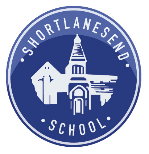 Class  3    Year Group:   2  & 3                                                 AUSTRALIA 10                                                            Week Beginning: 16.11.20Class  3    Year Group:   2  & 3                                                 AUSTRALIA 10                                                            Week Beginning: 16.11.20Weekly Reading TasksWeekly Spelling/ Handwriting TasksMonday-  AR Quizzes and Reading    The Koala Who Could-  Rachel Bright  Monday-  Handwriting Unit 23,  Book 2 – wa, war, wan, wap, warmRWI Unit 8Tuesday-   Reading Comprehension                  AR Quizzes and ReadingTuesday-    Handwriting Unit 24, Book 2 – ly, ily, ely, kly, slowlyRWI Unit 8Wednesday-    Reading Comprehension                           AR quizzes and ReadingWednesday-  Handwriting Unit 25,  Book 2 – I’m, I’ll, he’s, she’s, I’veRWI Unit 8Thursday-   Reading Comprehension                   AR Quizzes and ReadingThursday- Handwriting Unit 26 Book 2 – cian, sion, tion, station, mentionRWI Unit 8Friday-  with KLFriday-   with KLWeekly Writing Tasks Focus: Stories set in AustraliaWeekly Maths TasksFocus: Addition and SubtractionMonday –  Planning GridYear 3  L.O- I am learning to discuss writing and learn from its structureYear 2 – I am learning to discuss the sequence of events in booksRe-reading the story. Discussing the plot. Demo filling in the planning table for The Koala Who Could.ACTIVITY-   children to complete a planning grid for their own stories.  PLENARY- Sharing plans. What is your character afraid of? How do they overcome their fears? Monday-  Year 3 . L.O- I am learning to subtract a 3 digit number from a 3 digit number (without exchanging, and exchanging)Subtraction sums- crossing 10. Year 2   LO- I am learning to add numbersTuesday – Story HillYear 3  L.O- I am learning to create a plotYear 2 – I am learning to plan what I’m going to writeDemo using a planning hill to plan the plot of a story. ACTIVITY –  Children completing story hills to show the sequence of events in their stories.PLENARY-    Share your story hill,  orally tell your story. Tuesday  -Year 3 . L.O- I am learning to subtract a 3 digit number from a 3 digit number (exchanging)Year 2 LO- I am learning to add numbersWednesday-   Story -opening Year 3  L.O- I am learning to write narratives, creating settings, characters and plotYear 2 – I am learning to write a narrative  (opening)Demo writing a story opening. ACTIVITY-  continuing the story. Writing the next part.   PLENARY-  Proofread your writing to make sure it is accurate. Check against a checklist.  Wednesday -Year 3   L.O- I am learning to add and subtract 3 digit numbersYear 2   L.O – I am learning to subtract numbersThursday-  Story – Build upYear 3  L.O- I am learning to write narratives, creating settings, characters and plotYear 2 – L.O- I am learning write a narrative (build up)Demo writing a story build up. ACTIVITY-  continuing the story. Writing the next part.   PLENARY-  Proofread your writing to make sure it is accurate. Check against a checklist.  Thursday – Arithmetic Paper – Year 3Year 3   L.O- I am learning to add and subtract 3 digit numbers Year 2   L.O – I am learning to subtract numbersFriday-    Science with KLFriday-   With KLYear 3 L.O-   I am learning to add and subtract 3 digit numbers Year 2   L.O – I am learning to add and subtract  numbersLearning Project - to be done throughout the weekMusic:   Ho Ho Ho – Lesson 3Geography: Year 3 –  UK -  I am learning to  name and locate counties in the UKYear 2 – What a wonderful World – describing the continentsPE: Tuesday with the Sports Coach in the afternoon, Catching and Throwing Skills with KA (am weather permitting)ICT :  Accessing the Google Classroom and using Google Docs.STEM Learning Opportunities #sciencefromhomeScience: With KLPSHEAdditional learning resources parents may wish to engage withTimes Table Rockstars and Numbots. Your child can access both of these programmes with their school logins. On Times Table Rockstars, children should aim to play Soundcheck for 20 minutes daily. CODE Maths Hub Daily Fluency Activities  https://www.topmarks.co.uk/maths-games/daily10 - arithmetic challengesBBC Bitesize - Lots of videos and learning opportunities for all subjects..Notes: